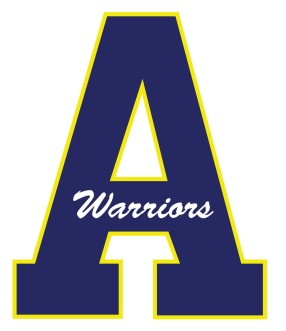 PARTICIPANT CODE OF CONDUCTNo swearing or abusive language on the bench, in the rink, or at any team function.No lashing out at any official no matter what the call is.  The coaching staff will handle all matters pertaining to officiating.Anyone who receives a penalty will skate directly to the penalty box.Fighting will not be tolerated.  Fighting will result in an appearance before the Discipline Committee.There will be no drinking, smoking, chewing of tobacco or use of illegal substance at any team function.I will conduct myself in a befitting manner at all facilities (ice rink, hotel, restaurant, etc.) during all team functions.Any player or team official who cannot abide by these rules or violates them will be subject to further disciplinary action.Participant: _______________________________  Date:  _______________________